               Cycling UK Incident Report Form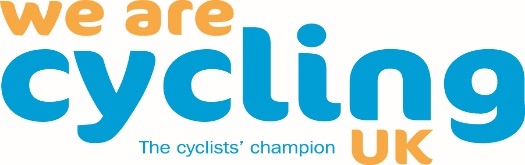 Did the incident happen during a group ride? Cycling UK Member Group Name: Name of person reporting incident:Contact phone number:  Name of event organiser/ride leader: Cycling UK Membership No: Name of first party involved in incident:Cycling UK Membership No: Name of second party: Cycling UK Membership No: Date of incident: Approximate location of incident: Collision with:  Collision with: General description of incident: Tick if a near-miss: [  ]General description of incident: Tick if a near-miss: [  ]Severity of any injury: (please tick as appropriate)Severity of any injury: (please tick as appropriate)First party details: Name:                                                                                                 Address: Phone no:                                                                                           Email: Parents/Guardians/Next of kin contacted?  Name of person contacted:                                                              Relationship to injured party: Contact phone number:                                                                   Time of call: Second party details: Name:                                                                        Address:Phone no:                                                                  Email:Vehicle registration:                                                  Make/model:                                   Colour:Hospital details:                                     Police details:                                         Incident no:       Once completed, please email a copy of this form to:claims@butterworthspengler.co.ukgroups@cyclinguk.orgIf any of the parties thinks they may have a claim against another party, or they would like legal advice, they should also ring our Incident Claims Line on 0844 735 8452. Thank you. 